            АДМИНИСТРАЦИЯ НОВОКРИВОШЕИНСКОГО СЕЛЬСКОГО ПОСЕЛЕНИЯПОСТАНОВЛЕНИЕ20.07.2021											           №  55Об определении мест дляразмещения предвыборных печатных материалов для проведения выборовв единый день голосования 19 сентября 2021 годаВо исполнение части 9 статьи 68 Федерального Закона от 22 февраля 2014 № 20-Ф3 «О выборах депутатов Государственной Думы Федерального собрания Российской Федерации», частью 8 статьи 56 закона Томской области от 12 июля 2006 № 147-ОЗ «О выборах депутатов Законодательной Думы Томской области», частью 7 статьи 44 Закона Томской области от 14 февраля 2005 № 29-ОЗ «О муниципальных выборах в Томской области», постановления Избирательной комиссии Томской области от 22.06.2021 №77/616 «О Календарном плане мероприятий по подготовке и проведению выборов депутатов Законодательной Думы Томской области седьмого созыва, назначенных на 19.09.2021 годаПОСТАНОВЛЯЮ:1. Определить оборудованные места для размещения предвыборных агитационных материалов: 1.1.с. Новокривошеино –  стенд на здании Новокривошеинского фельдшерское–акушерского пункта  по адресу ул. Советская, 3.1.2. с. Малиновка – стенд на здании  по адресу ул. Рабочая, 19.2. Опубликовать настоящее постановление в информационном бюллетене муниципального образования Новокривошеинского сельского поселения и разместить на официальном сайте в информационно - телекоммуникационной сети « Интернет».3. Настоящее постановление вступает в силу с даты его подписания.4. Контроль за исполнением настоящего постановления  оставляю за собой.Глава  Новокривошеинского сельского поселения(Главы Администрации)							                        А.О. Саяпин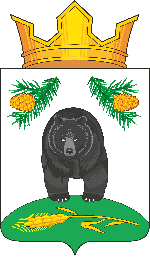 